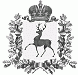 АДМИНИСТРАЦИЯ РОЖЕНЦОВСКОГО СЕЛЬСОВЕТАШАРАНГСКОГО  МУНИЦИПАЛЬНОГО РАЙОНАНИЖЕГОРОДСКОЙ ОБЛАСТИПОСТАНОВЛЕНИЕот 17.01. 2014г.									№ 2О внесении изменений в постановление АдминистрациРоженцовского сельсовета от 25.02.2013г № 04 «О порядке организации и осуществления муниципального жилищного контроля на территории Роженцовского сельсовета Шарангского муниципального района».	В связи с кадровыми изменениями внести изменения в постановление Администраци Роженцовского сельсовета от 25.02.2013г № 04 «О порядке организации и осуществления муниципального жилищного контроля на территории Роженцовского сельсовета Шарангского муниципального района». Пункты 2 и 3 изложить в новой редакции:  	«2.Уполномочить специалиста Лепишеву Елену Николаевну   на    организацию    и осуществление муниципального жилищного контроля.        3.Установить, что должностное лицо Лепишева Елена Николаевна, осуществляющее муниципальный жилищный контроль, является муниципальным жилищным инспектором.»Глава администрации							Л.А.Козлова